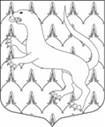 СОВЕТ ДЕПУТАТОВ МУНИЦИПАЛЬНОГО ОБРАЗОВАНИЯВЕРЕВСКОЕ СЕЛЬСКОЕ ПОСЕЛЕНИЕГАТЧИНСКОГО МУНИЦИПАЛЬНОГО РАЙОНАЛЕНИНГРАДСКОЙ ОБЛАСТИЧЕТВЕРТЫЙ СОЗЫВ                                                        РЕШЕНИЕ            25 ноября 2021 г.                                                                                                                       №98        О внесении изменений в решение Совета депутатов МО Веревское сельское поселение от 29.04.2021 №77 «Об утверждении тарифов на оказание платных услуг МКУ «Веревский центр культуры, спорта, молодежной политики и бытового обслуживания населения»         В соответствии с Гражданским кодексом Российской Федерации, Бюджетным кодексом Российской Федерации, Законом РФ от 09.10.1992 года № 3612-1 «Основы законодательства РФ о культуре», Уставом муниципального образования Веревское сельское поселение Гатчинского муниципального района Ленинградской области, Уставом муниципального казенного учреждения «Веревский центр культуры, спорта, молодежной политики и бытового обслуживания населения», Совет депутатов МО Веревское сельское поселениеРЕШИЛ:           1. Внести изменения в решение Совета депутатов МО Веревское сельское поселение от 29.04.2021 №77 «Об утверждении тарифов на оказание платных услуг МКУ «Веревский центр культуры, спорта, молодежной политики и бытового обслуживания населения», изложив Приложение №1 в новой редакции (прилагается).2.  Решение вступает в силу со дня его официального опубликования и распространяется на правоотношения, возникшие с 01.09.2021 года.Глава МО Веревское сельское поселение	                                                  Д.В. МакеевПриложение №1 Тарифы на оказание платных услуг, оказываемых МКУ «Веревский центр культуры, спорта, молодежной политики и бытового обслуживания населения»  Пояснительная записка к решению Совета депутатовпредоставляемых для граждан и юридических лиц платных услуг МКУ «Веревский ЦКСМПиБОН»Расчет стоимости затрат на предоставление платной услуги МКУ «Веревский ЦКСМПиБОН»– использование спортивного зала ФОКРасчет затрат оплаты труда персоналаЗатраты на материальные запасыЗатраты начисленной амортизации оборудованияНакладные затратыРасчет стоимости платной услуги2.Расчет стоимости затрат на предоставление платной услуги МКУ «Веревский ЦКСМПиБОН»– использование зала ДК (ул. Кутышева, д.1а)Расчет затрат оплаты труда персоналаЗатраты на материальные запасыНакладные затратыРасчет стоимости платной услуги3.Расчет стоимости затрат на предоставление платной услуги МКУ «Веревский ЦКСМПиБОН»– использование зала ДК (ул. Кутышева, д.3)Расчет затрат оплаты труда персоналаЗатраты на материальные запасыНакладные затратыРасчет стоимости платной услуги4.Расчет стоимости затрат на предоставление платной услугиМКУ «Веревский ЦКСМПиБОН»– использования части помещения для размещения выставок-продаж, торговых аппаратов кв.м.в сутки5.Расчет стоимости затрат на предоставление платной услугиМКУ «Веревский ЦКСМПиБОН»–прокат оборудования и инвентаряРасчет стоимости тарифа за один день проката осуществляется по формуле:Тд= Зот+Зр,(1) , где:Тд - тариф за одни сутки проката;Зот- затраты на оплату труда с начислениями, выплатами компенсационного  и стимулирующего характера работника учреждения, непосредственно осуществляющего получение, выдаваемого в прокат;Зр- затраты на текущий ремонт, выдаваемого в прокат, в сутки.Расчет затрат на оплату труда работника учреждения, непосредственно осуществляющего выдачу в прокат и получение обратно, в день.Затраты на текущий ремонт, выдаваемого в прокатЗр = (Стср х 2% )/ ККД, (2), где:Стср - стоимость в соответствии с документами.ККД - количество календарных дней в году, установленное производственным календарем.Расчет стоимости прокатаРасчет размера оплаты проката.Расчет размера оплаты проката (Оп) за определенный период осуществляется по формуле:Оп = Тд х Q, (3), где:Оп – размер оплаты проката за определенный период, определяемый в соответствии с договором;Q - срок по договору, на который предоставляются в прокат.6.Расчет стоимости затрат на предоставление платной услугиМКУ «Веревский ЦКСМПиБОН»–Организация и проведение праздниковМуниципальное казенное учреждение «Веревский центр культуры, спорта, молодежной политики и бытового обслуживания населения» входят следующие этапы работы:1) Написание сценария режиссером З рабочих 5714,28 руб.;2) Подбор музыкального и видео оформления праздника звукорежиссером 3 рабочих дня 5714,28 руб.;3) Оформление места проведения мероприятия режиссером 1 рабочий день 1904,00 руб.;4) Подбор костюмов для праздника 1 день режиссера 1904,00 руб.;5) Подготовка концертных номеров 1 танцевальный номер 1024,64, один вокальный номер768,48 (В празднике 4 танцевальных номера, 6 вокальных номеров) 9221,76 руб.;6) Генеральная репетиция праздника 2 часа, работа режиссера, звукорежиссера, руководителя кл.форм/ кружка 2230,80 руб.Расчет затрат по коммунальным услугамЭлектроэнергия:Фактические затраты на электроэнергию за год (по факту за 2020 год) составили 115 000 руб. 00 коп. Затраты на здание 115000руб./120,8 кв.м./ 1972 рабочих часов в год =0,48 руб на кв.м, в час* 69,10 кв.м.= 46,40 руб. за 1 часВодоснабжение:Фактические затраты на водоснабжение (по факту 2020 г.) составили 4500 р.уб 00 копЗатраты на зал: 4500 руб./ 120,8 кв.м. * 96,10 кв.м. / 365 дней 9,80 руб. в день 0,40 руб./8 час = 0,05 руб. за 1 часПожарная сигнализация2100 руб. в месяц/ 30 дней/24 час = 2 руб. 91 коп. за 1 час2,91 руб./ 120,8 кв.м. * 96,10 кВ.м. = 2,35 руб. за 1 часТвердые бытовые отходы(ТБО)Фактические затраты на ТБО (по факту 2020) составили 24 119 руб;24119/12=2009,91 руб за 1 месяц/ 22 дня (среднее количество рабочих дне вмесяце) =91,35 руб за 1 день/8 часов рабочего времени = 11,40 руб за 1 час.Расчет затрат оплаты труда персоналаЗатраты на материальные запасы Затраты начисленной амортизации оборудованияНакладные затратыРасчет стоимости платной услуги7.Расчет стоимости затрат на предоставление платной услугиМКУ «Веревский ЦКСМПиБОН»–Занятия в студии танца, спортаРасчет стоимости затрат оплаты труда персонала1. Прямые расходы:-  ФОТ - 26 843,38;При наполняемости участников 15 чел.Расчет нормы времени:а)  Средняя норма времени в месяц 166 часов на 1 ставку1 занятие - 45мин.; в неделю 2 занятия - 90 мин.; в месяц 4,5 нед. * 90 мин = 405 мин = 7ч.15мин. б) ФОТ при 7ч.15мин.  составит: 26843,38 - 166ч при 7ч.15мин - ХИТОГО ФОТ по расчету 1 156,21- Начисления на ФОТ (30,2%) - 349,18Итого прямых расходов: 1156,21+349,18=1505,392. Косвенные расходы (К=0,37)- 1505,38 * 0,37 = 557,003. ИТОГО расходов 1505,38+557,00=2062,384.  Рентабельность (увеличение мат. тех. базы) - 10 % - 2062,38 + 10% = 2268,615. Цена на конкретную единицу платной услуги2062,38+ 2268,61  4331,00Занятие одного занимающегося – 4331,00 / 15 чел. = 288,73 руб./часСреднее число занятий в месяц – 8 зан.Итого: 8* 288,73 = 2309,86  2300,00№ п/пНаименование услугиЕдиница измеренияСтоимость услугиПримечание1.Временное пользование помещением: Кутышева д.1А: 1 час 540-001.Кутышева д.3:1 час650-001.Киевское шоссе 2В:Мал. зал:С 07-00 до 23-00Бол. зал:с 07-00 до 15-00с 15-00 до 18-00с 18-00 до 23-001 час1 час1 час1 час650-00650-001200-001800-00временной диапазон потребностиСдача в аренду части помещения (для выставок-продаж, размещения торговых аппаратов)Сутки/ м260-002.Организация и проведение культурно-развлекательных мероприятий (юбилеев, презентаций, свадеб, профессиональных и календарных праздников, развлекательных вечеров)1 час4125,003.Прокат сценических костюмовсутки300-00+100% залог от стоимостикостюма (в случае повреждения, утере)4.Прокат спортивного инвентарясутки800-00+100% залог от стоимости передаваемого имущества(в случае повреждения, утере)5.Прокат звуко-музыкального оборудованиясутки1700-00+100%залог от стоимости передаваемого имущества (в случае повреждения, утере)6.Занятия в кружка, студиях и секцияхАбонементна 8 занятий1800-00250-006.Занятия в кружка, студиях и секциях1 занятие1800-00250-007.Услуги баниОдна помывка260 -00130-00Общий тарифЛьготный тарифДолжностьСредний должностной оклад в месяц, включая начисления на выплаты по оплате труда (руб)Месячный фонд рабочего времени (мин.)Норма времени на оказание платной услуги (мин.)Затраты на оплату труда (руб.)(5)=(2)/(3)*(4)12345Техслужащий129421000260155-28    Итого155-28Наименование материальных запасовЕдиница измеренияРасход  (в ед.измерения)Цена за единицуВсего затрат материальных запасов(5)=(3)*(4)                       1          2               3         4        51.Средство для уборки помещенияшт2109-72109-72Итого109-72Наименование оборудованияБалансовая стоимостьГодовая норма износа (%)Годовая норма времени работы оборудования (час.)Время работы оборудования в процессе оказания платной услуги (час.)Сумма начисленной амортизации(6)=(2)*(3)/(4)*(5)№ п/пНаименованиеСумма руб.1Прогноз затрат на административно-управленческий персонал- (директор, бухгалтер) з/плата с начислениями на оплату труда2220826-602Прогноз затрат общехозяйственного назначения коммунальные услуги в том числе:- отопление- водопотребление (площадь уборки 1180 кв.м, персонал 2 чел)- водоотведение- электроэнергия- работы и услуги на содержание имущества - прочие работы и услуги (вывоз мусора) - увеличение стоимости материальных запасов (за исключением МЗ, потребляемых в процессе оказания платных услуг) 24550003Прогноз суммы начисленной амортизации имущества общехозяйственного назначения  - 20000 руб.Прогноз суммы начисленной амортизации здания72 000 000 бал.ст-ть*1,2% год.норма износа=864 000 руб.884 0004Прогноз суммарного фонда оплаты труда основного персонала1630676-885Коэффициент основных затрат(5)={(1)+(2)+(3){/(4)3,406Затраты на основной персонал, участвующий в предоставлении платной услуги155-287Итого накладные затраты  (7)=(5)*(6)530-00№ п/пНаименование статей затратСумма (руб.)1Затраты на оплату труда основного персонала155-282Затраты материальных запасов109-723Сумма начисленной амортизации оборудования, используемого при оказании платной услуги4Накладные затраты, относимые на платную услугу530-005Итого затрат795-006Рентабельность   159-00Цена на платную услугу (без учета уникальности услуги; ценности используемых объектов; выполнение особых условий (срочность, сложность, приоритетность, временной диапазон потребности)954-00ДолжностьСредний должностной оклад в месяц, включая начисления на выплаты по оплате труда (руб)Месячный фонд рабочего времени (мин.)Норма времени на оказание платной услуги (мин.)Затраты на оплату труда (руб.)(5)=(2)/(3)*(4)                    1         2         3       4     51. Руководитель  кружка29 4361000260176-582. Техслужащая13000100026078-00    Итого254-58Наименование материальных запасовЕдиница измеренияРасход (в ед.измерения)Цена за единицуВсего затрат материальных запасов(5)=(3)*(4)                       1          2               3         4        51.Средство для уборкиПомещенияШт154-8654-86Итого54-86№ п/пНаименованиеСумма руб.1Прогноз затрат на административно-управленческий персонал- (директор, бухгалтер, заместитель) з/плата с начислениями на оплату труда2220826-602Прогноз затрат общехозяйственного назначения коммунальные услуги в том числе:- отопление- водопотребление (площадь уборки 80 кв.м, персонал 1 чел)- водоотведение- электроэнергия- работы и услуги на содержание имущества - прочие работы и услуги (вывоз мусора) - увеличение стоимости материальных запасов (за исключением МЗ, потребляемых в процессе оказания платных услуг) 5149503Прогноз суммы начисленной амортизации имущества общехозяйственного назначения - 0 руб.Прогноз суммы начисленной амортизации здания181000 бал.ст-ть*1,2% год.норма износа=2172 руб.21724Прогноз суммарного фонда оплаты труда основного персонала50240375Коэффициент основных затрат(5)={(1)+(2)+(3){/(4)0,546Затраты на основной персонал, участвующий в предоставлении платной услуги254-587      Итого накладные затраты  (7)=(5)*(6)138-54№ п/пНаименование статей затратСумма (руб.)1Затраты на оплату труда основного персонала254-582Затраты материальных запасов54-863Сумма начисленной амортизации оборудования, используемого при оказании платной услуги4Накладные затраты, относимые на платную услугу138-545ИТОГО затрат 448-008Рентабельность   90-009Цена на платную услугу540-00ДолжностьСредний должностной оклад в месяц, включая начисления на выплаты по оплате труда (руб)Месячный фонд рабочего времени (мин.)Норма времени на оказание платной услуги (мин.)Затраты на оплату труда (руб.)(5)=(2)/(3)*(4)                    1         2         3       4     51. Руководитель клубного формирования33648,881000260201-852. Техслужащая13000100026078-00    Итого279-85Наименование материальных запасовЕдиница измеренияРасход (в ед.измеренияЦена за единицуВсего затрат материальных запасов(5)=(3)*(4)                       1          2               3         4        51.Средство для уборкиПомещенияШт194-3594-35Итого94-35№ п/пНаименованиеСумма руб.1Прогноз затрат на административно-управленческий персонал- (директор, бухгалтер, заместитель) з/плата с начислениями на оплату труда2220826-602Прогноз затрат общехозяйственного назначения коммунальные услуги в том числе:- отопление- водопотребление (площадь уборки 431,4 кв.м, персонал 1 чел)- водоотведение- электроэнергия- работы и услуги на содержание имущества - прочие работы и услуги (вывоз мусора) - увеличение стоимости материальных запасов (за исключением МЗ, потребляемых в процессе оказания платных услуг) 6000003Прогноз суммы начисленной амортизации имущества общехозяйственного назначения  - 0 руб.Прогноз суммы начисленной амортизации здания25 965600 бал.ст-ть*0,19% год.норма износа=2172 руб.49 933,854Прогноз суммарного фонда оплаты труда основного персонала50240375Коэффициент основных затрат(5)={(1)+(2)+(3){/(4)0,576Затраты на основной персонал, участвующий в предоставлении платной услуги279-857      Итого накладные затраты  (7)=(5)*(6)160-00№ п/пНаименование статей затратСумма (руб.)1Затраты на оплату труда основного персонала279-852Затраты материальных запасов94-353Сумма начисленной амортизации оборудования, используемого при оказании платной услуги4Накладные затраты, относимые на платную услугу160-005ИТОГО затрат 535-008Рентабельность   107-009Цена на платную услугу650-00№ п/пНаименование статей затратСумма (руб.)1Затраты на оплату труда персонала для обслуживания места15-152Затраты на коммунальные услуги34-755ИТОГО затрат 49-908Рентабельность   9-989Цена на платную услугу60-00Наименование услугиДолжность обслуживающего персоналаВременной норматив на выполнение услуги (мин.)Месячный фонд оплаты труда с начислениями, с компенсационными и стимулирующими выплатами (в руб.)Продолжительность рабочей недели (час)Среднемесячная продолжительность рабочего времени (час)Расходы на оплату труда на оказание 1 услуги (в руб.) (графу 4/ графу 6/ 60 мин. *графу 3)1234567Услуги проката сценический костюм Руководитель клубного формирования533648,8840164,517,05Услуги проката спортивного инвентаряИнструктор-методист физкультурно-спортивный организаций1522205,5640164,533,75Услуги проката музыкального оборудованияЗвукорежиссер1025844,0040164,526,18НаименованиеСредняя стоимость(в руб.)2% от стоимостиККД в 2021 гЗатраты на текущий ремонт( гр 2* гр3/графу 4)12345Услуги проката сценический костюм6000,00120,0036517,59Услуги проката спортивного инвентаря7980,00159,6036523,70Услуги проката музыкального оборудования23000,00460,0036564-93НаименованиеРасходы на оплату трудаРасходы на текущий ремонтСтоимость проката Услуги проката сценический костюм 17,0517,59300-00Услуги проката спортивного инвентаря33,7523,70800-00Услуги проката музыкального оборудования26,1864,931700-00ДолжностьСредняя зарплата вмесяц  включаяначисления на выплатыпо оплатетруда (руб.)Месячный фонд рабочего времениНорма времени выполненияплатнойуслуги(работы)(час)Затраты на оплату труда на персонала (руб.) (5 стр)=(2 стр)/(3 стр)х(4стр)12345Режиссер52080164,301 час316,98Руководитель клубного формирования52080164,301 час316,98Звукорежиссер46668164,30284,04Руководитель кружка32433164,301 час197,40ИТОГОИТОГОИТОГОИТОГО1115,40Наименование материальных запасовЕдиницаизмеренияРасход (в ед.измерения)Цена за единицуВсего затратматериальных запасов12345Бумага  пачка0,1240,00120,00Аккумулятор для микрофоновшт4180,00720,00Заправка картриджаус.ед.0,2300,0060,00Оформление сценыус.ед.Организация рекламы:БумагаГуашь плакатнаяпачкакоробка0,12,0240,0300,024,0600,0ИТОГО:ИТОГО:ИТОГО:ИТОГО:1524,00НаименованияоборудованияБалансоваястоимостьГодоваянормаизноса(%)Годовая нормавремениработыоборудования(час)Время работыоборудования в процессеоказания(выполнения)платной услугиработы(час)Сумманачисленияамортизации(6)=(2)х(4)/(5)123456Универсальный малошумящий микшерный пульт с USB- интерфейсом11 290,001001201 час0Микрофон8000,001001201 час0Буфер 12480,001001201 час0Акустическаясистема12920,001001201 час0Усилитель26000,001001201 час0Радиосистема310001001201 час0Ноутбук40780,001001201 час0Принтер15900,001001201 час0ИТОГОИТОГОИТОГОИТОГОИТОГО0№  п/пЗатраты Сумма1Прогноз затрат на административно -управленческий аппарат:- директор 634,11  в час-зам.директора 530,69 в час1164,802Прогноз затрат общехозяйственного значения60,203Прогноз суммы начисленной амортизации имущества общехозяйственного значения04Прогноз суммарного фонда оплатытруда основного персонала1116,005Коэффициент накладных затрат (5)=((1)+(2)+(3))/41,106Затраты на основной персонал,участвующий в оказании(выполнении) платной услуги(работы)1116,00ИТОГОИТОГО1228,007Итого накладные затраты (7) = (5)х(6)1228,00Наименование статей затратСумма (руб.)12Затрата на оплату труда персонала1116,00Затрата материальных запасов1524,00Сумма начисления амортизацииоборудования, используемого для оказания(выполнения) платной услуги (работы)0Накладные затраты, относимые на платнуюуслугу1228,00Затраты на коммунальные услуги60,20Рентабельность 196,80ИТОГО4125,00